Il Sistema dei Pagamenti Elettronici  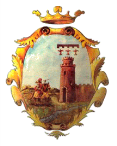 Comune di Cittaducale	Sala della ComunitàPiazza del Popolo, Cittaducale (RI)10 Dicembre 2015	                                                   Orario 9.30 - 13.30Docente: Daniele Giulivi (Specialista con competenze sui sistemi informativi di                                          pagamento presso Agid)Associazione per la Cooperazione e lo Sviluppo degli Enti Locali		ROMA – Tel/fax 06.83085334 – 349.8334856www.acselweb.it   segreteria@acselweb.itIl Sistema dei Pagamenti ElettroniciSCHEDA  DI  ISCRIZIONECognome:…………………………………………………Nome:…………………………………………………….Qualifica:……  …………….………………………….Ente:………………………………………………………   CAP:……………Città:………………………………Indirizzo:………………………………………………………   Telefono:…………………………………………………………Fax: ……………………………………………………….  e-mail:…………...……………………………………………Cellulare:……………………………………..Associazione per la Cooperazione e lo Sviluppo degli Enti LocaliROMA – Tel/fax 06.83085334 – 349.8334856www.acselweb.it   segreteria@acselweb.it